Технологическая карта занятий для планирования организованной деятельности с детьми.Образовательная  область: «Познание»Раздел: Основы экологииТема: «Волшебница-вода»Цель: познакомить детей с некоторыми свойствами воды, обратить их внимание на о, что даже такой привычный объект, как вода, таит в себе много неизвестного; Задачи: дать детям представление о роли воды в жизни человека, растений и животных; научить детей экономно использовать воду и беречь ее.Словарная работа: обогатить словарный запас детей.Предварительная работа: чтение книги М. Д. Перина «Живая вода»; знакомство с учителем здоровья Капелия; загадывание загадок о воде; прослушивание аудио записи «шум воды».Оборудование, демонстрационный материал  стаканчики с водой, с молоком, апельсиновый сок, кусочки льда, чайные ложки, салфетки, аудио запись «шум воды».Билингвальный компонент: вода-суЗнать: некоторые свойства водыИметь: представление о роли воды в жизни человека, растений и животных.Уметь: доказывать свойства воды путем исследовательской работы.Демострационный материал :Вода-это жидкость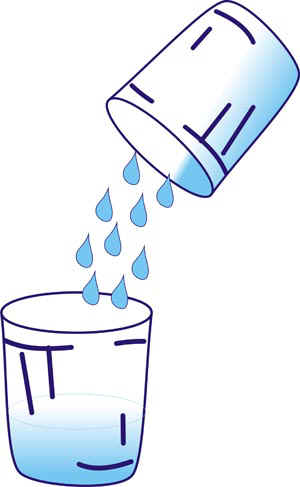 Вода-бесцветная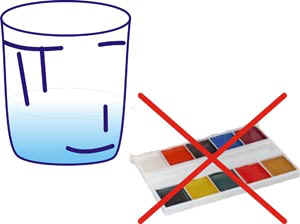 «Вода может изменить свой цвет»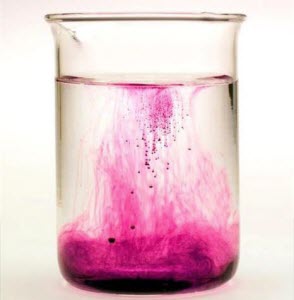 «Вода может приимать любой вкус»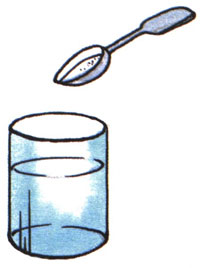 «Вода не имеет запаха»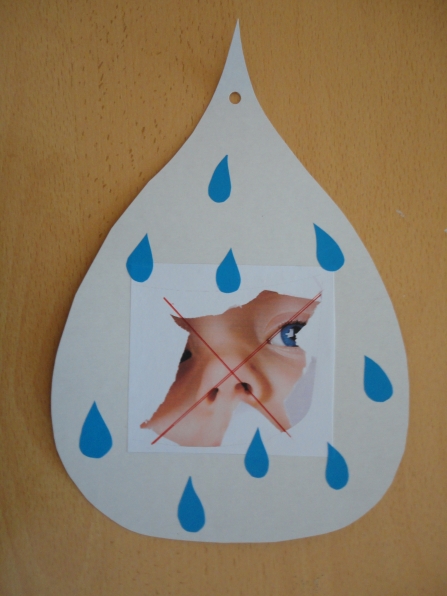 Наименование деткого сада:  ГККП  «Ясли-сад №11»ФИО  Шайхина Антонина МухамедовнаДолжность:  воспитательСтаж работы: 11летКатегория6   2Тема:  «Волшебница-вода»Возрастная группа: средняяЭтапы деятельностиДеятельность воспитателяДеятельность детейМотивационно – побудительный.Включается аудио запись «Ручеек».- Ребята, слышите? Что это? -Да, правильно это ручеек. Он зовет нас на занятие. Проходите, ребята, давайте поздороваемся с гостями.- Вы догадались, о чем будет наше занятие? Отгадайте загадку:Она и в озере, она и в лужицеОна и в чайнике у нас кипитОна и в реченьке бежит, шуршит.Что это? (вода-су)Ответы детейОтгадывают загадку: вода-суОрганизационно – поисковый1. Беседа по вопросам:- О чем мы сегодня будем говорить на занятии?- Да о воде. – Где можно встретить воду?  - Зачем нам нужна вода? Кому еще нужна вода? 2.Художественное слово:Чтение детьми стихотворение о воде:Вы слыхали о воде?Говорят она везде!В луже, море, океане И водопроводном кране.На плите у вас кипит,Паром чайника шипит,Растворяет сахар в чае, Мы ее не замечаем.Без воды нам не умыться,Не наесться, не напиться! Смею вам я доложитьБез воды нам не прожить!_ И все же  что же такое вода? - Мы сегодня попробуем немного узнать б этом .А для этого мы с вами отправимся на Нео остров, где мы с вами станем нео учеными согласны? Мы с вами не пойдем, а поплывем. - Но вот мы приплыли, а кто знает, что означает слово «НЕО» Опыт 1. Подойдите к тазику, возьмите стаканчик с водой и вылейте в тазик. Что сделали сейчас с водой? Перельем воду в разные бутылочки.Вывод: Вода – это жидкость. Она течет. Ее можно наливать, переливать из одного сосуда в другой. Воду можно наливать в сосуд любой формы.- Что вам, ребята это запомнить я приготовила вот такой символ (прикрепляю к доске)- Садитесь за столы, продолжим наше занятие в лаборатории.- Как вы считаете, какого цвета вода?  Давайте проверим.Опыт 2. «Вода бесцветная».На столе у воспитателя стакан с водой и стакан с молоком. – Какого цвета молоко? А можно сказать про воду, что она белого цвета? - Возьмите стакан с молоком и поставьте на картинку Видно картинку? Почему? Возьмите стакан с водой и тоже поставьте на картинку. А через воду картинку видно? Какая вода? Почему через стакан с водой мы видим картинку?Вывод: вода не имеет запаха, она бесцветная, прозрачная (ставится символ).- Ребят, а я знаю, что вода может изменить свой цвет. Хотите убедиться в этом?Опыт 3. «Вода может изменить свой цвет».На столе 2 стакана водой, зеленка, марганцовка.- Я сейчас в воду добавлю волшебный кристаллик (марганцовку) и мы посмотрим, что произойдет с водой. Изменила вода свой цвет? А теперь вы возьмите ватную палочку и помешайте ею в стаканчики с водой. Какая стала вода у вас в стаканчиках?Вывод: вода может менять цвет в зависимости от того, что в нее добавили.Опыт 4. «Вода может принимать любой вкус»._ Давайте проведем небольшой опыт. Положите в стаканчик с водой вещество, которое находится у вас на столе. Размешайте. Что стало с водой? Поменяла она свой цвет? А теперь попробуйте воду. Какая она стала на вкус? Как вы думаете, что вы добавили в воду?  Вывод: оказывается, вода может принимать вкус того вещества, которое в него добавили.Опыт 5. «Вода не имеет запаха».- А теперь, я предлагаю вам, ребята, понюхать воду. Пахнет ли вода чем- нибудь?Вывод: вода ни чем не пахнет, у нее нет запаха. (Вывешивается этого свойства водыО водеВ кране, в речке, в море, океанеДля питья, для того, чтобы мыться, купаться. Животным нужна вода, растениямДети слушают внимательно стихотворение и дополняют своими заранее выученными строчкамиВ луже, море, океане Растворяет сахар в чае, Не наесться, не напиться! Да!В нео-остров мы плывем, о воде узнать хотим.(ответы детей).вылили, перелилидети выливают воду в тазикпереливают воду в разные бутылочкиПрозрачная, бесцветнаяБелогоНетВидноПотому что она прозрачная, бесцветнаяДети мешают ватными палочками воду в стаканчикахЗеленаяСладкаяАпельсиновый сокДети нюхают водуНет, ни чем не пахнетРефлексивно – корригирующий- Подойдите, пожалуйста, к доске. О чем мы сегодня говорили на занятии? Расскажите, что вы сегодня узнали о воде?- Понравилось вам наше занятие. Какое задание было самое интересное? Какое самое трудное? Мы будем еще много говорить о воде и узнаем еще больше. А теперь мы на нашей лодке отправимся в нашу любимую группу.- Давайте попрощаемся с нашими гостями и отправимся в нашу группу.Вода прозрачная, жидкая, бесцветная, без запаха, без вкуса